 Městský úřad Světlá nad Sázavou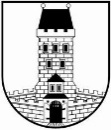 odbor dopravynáměstí Trčků z Lípy 18, 582 91 Světlá nad SázavouID datové schránky : yptb58f			       Vyřizuje: Kovandová VěraNaše č.j.: MSNS/16701/2020/OD-10Tz-Ko 	                          Telefon:  569 496 635Světlá nad Sázavou dne: 05.10. 2020	                          E-mail: posta@svetlans.cz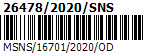 VEŘEJNÁ  VYHLÁŠKAoznámení o návrhu opatření obecné povahy a výzva k uplatněnípřipomínek nebo námitekŽadatel:Kraj Vysočina, IČ: 70890749, Žižkova 57, 587 33 Jihlava, zastoupený spol. Metrostav Infrastructure a.s., IČ: 24204005, Koželužská 2246/5, 180 00 Praha 8, kterou zastupuje ing. Ondřej SochůrekMěstský úřad  Světlá nad Sázavou, odbor dopravy, příslušný podle § 124 odst. 6 zákona č. 361/2000 Sb. o provozu na pozemních komunikacích a o změnách některých zákonů, ve znění pozdějších předpisů (dále jen „zákon o silničním provozu“), na základě žádosti podané dne 25.10. 2019 žadatelem a po předchozím vyjádření příslušného orgánu Policie ČR, KŘPKV, DI Havlíčkův Brod, čj.: KRPJ-62360-51/ČJ-2015-161606 ze dne 02.10. 2020, posoudil žádost v souladu s ustanovením § 77 odst. 1 písm. c) zákona o silničním provozu v návaznosti na ustanovení § 171 a § 173 odst. 1 zákona č. 500/2004 Sb., správní řád, ve znění pozdějších předpisů (dále jen správní řád) a připravil návrh opatření obecné povahy prostanovení místní úpravy provozu na silnici č. II/130 v úseku Ledeč nad Sázavou – Hradec a MK Hradec/Horní Ledeč, osazení/zrušení/ výměna VDZ a TDZ dle předloženého návrhu ze dne 02.10. 2020 v následujícím rozsahu:směr ze silnice č. II/150 x II/130 (směr od Ledče nad Sázavou do Hradce):na hranici silnice II/150 x II/130:přimknutá Rocbinda – 1 m široký červený pruh se symboly kráčejícího chodceDZ na silnici č. II/130 (od betonárky CEMEX do Hradce):V 4 „Vodící čára“ v celém úseku V 2a „Podélná čára souvislá“Výměna P 1 + E 2b za P 1 „Tvar křižovatky“ odpovídající současné situaciDZ na silnici č. II/130 x MK Hradec (směr od Golčova Jeníkova do Ledče):V 2 b „Podélná čára přerušovaná“za křižovatkou zrušení DZ A 7a – „Nerovnost vozovky“Z 11 g – „Směrový sloupek červený“ – osazený u vtokové jímky, horské vpustě, sjezduDZ na MK směr od Hradce/Horní Ledče:V 4 „Vodící čára“ v celém úseku Přesun P 4 „Dej přednost v jízdě“ do upravené křižovatky Výměna DZ E 2b za E 2a, „Tvar křižovatky“důvod: organizace dopravy na nově zrekonstruovaném úseku silnice č. II/130odpovědná osoba:   	Metrostav Infrastructure a.s., Ing. Ondřej SochůrekPodmínky:Před instalací dopravních značek musí být vytyčeny inženýrské sítě, které nesměji být dotčeny.      2.   Osazení dopravního značení musí barevně i provedením odpovídat příloze vyhlášky             MD č. 30/2001 Sb. a § 62 odst. 4 zákona č. 361/2000 Sb. o provozu na pozemních  komunikacích, v platném znění, vyhlášce č. 294/2015 Sb., kterou se provádějí pravidla provozu na pozemních komunikacích a dále v souladu s TP 65 -„Zásady pro             dopravní značení na pozemních komunikacích“.Instalování dopravního značení bude na výzvu osoby zodpovědné za provedení tétomístní úpravy provozu zkontrolováno Městským úřadem Světlá nad Sázavou, odborem dopravy a silničního hospodářství.Stanovení dopravního značení nenahrazuje stanovisko, posouzení, případně jiné opatření dotčeného správního úřadu vyžadované zvláštními předpisy.Instalaci dopravního značení provede žadatel.V souladu s ustanovením § 172 odst. 1 a 5 správního řádu v návaznosti na § 39 odst. 1 správního řádu stanovuje Městský úřad  Světlá nad Sázavou, odbor dopravy a silničního hospodářství, pro uplatnění připomínek a námitek lhůtu do 30 dnů ode dne vyvěšení. K námitkám a připomínkám podaným po termínu se nepřihlíží.Věra Kovandováreferent odboru dopravy Připomínky a námitky k návrhu opatření obecné povahy podávejte písemnou formou na adresu: Městský úřad Světlá nad Sázavou, odbor dopravy, náměstí Trčků z Lípy č.p.18, 582 91  Světlá nad SázavouToto oznámení o návrhu opatření obecné povahy a výzva k uplatnění připomínek nebo námitek musí být vyvěšeno na úřední desce Obecního úřadu Hradec, Městského úřadu Ledeč nad Sázavou a Městského úřadu Světlá nad Sázavou po dobu 15 dnů.Vyvěšeno dne ……………………………..                 Sejmuto dne …………………………Razítko, podpisRozdělovník:Kraj Vysočina, Žižkova 57, 587 33 Jihlava, zastoupený spol. Metrostav Infrastructure a.s., Koželužská 2246/5, 180 00 Praha 8Městský úřad Světlá nad Sázavou - k vyvěšení na úřední desceMěstský úřad Ledeč nad Sázavou - k vyvěšení na úřední desceObecní úřad Hradec - k vyvěšení na úřední desceKrajská správa a údržba silnic Vysočiny, TSÚ H. Brod, Žižkova 1018, 581 53 Havl. Brod 2Policie ČR, KŘP Kraje Vysočina, DI Havl. Brod, č.j. KRPJ-62360-51/ČJ-2015-161606Příloha: 2 x situační návrh